Summer Camps – 2023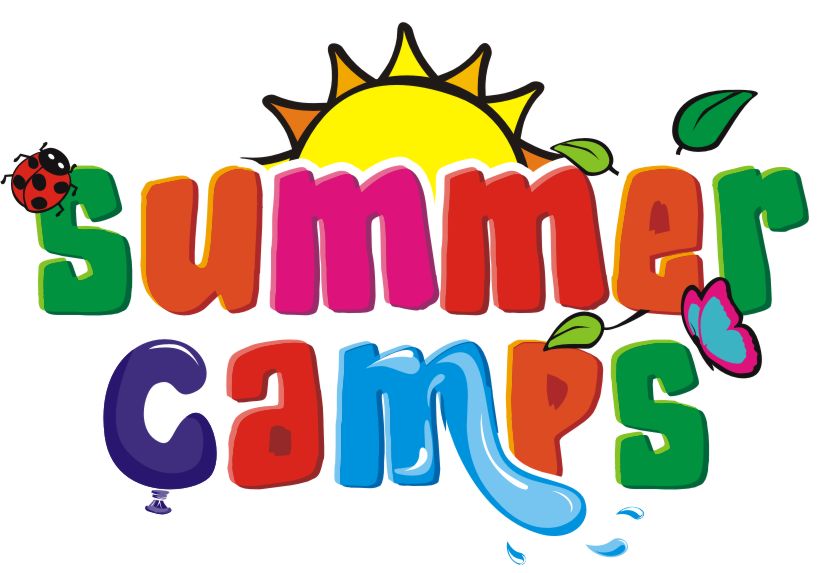 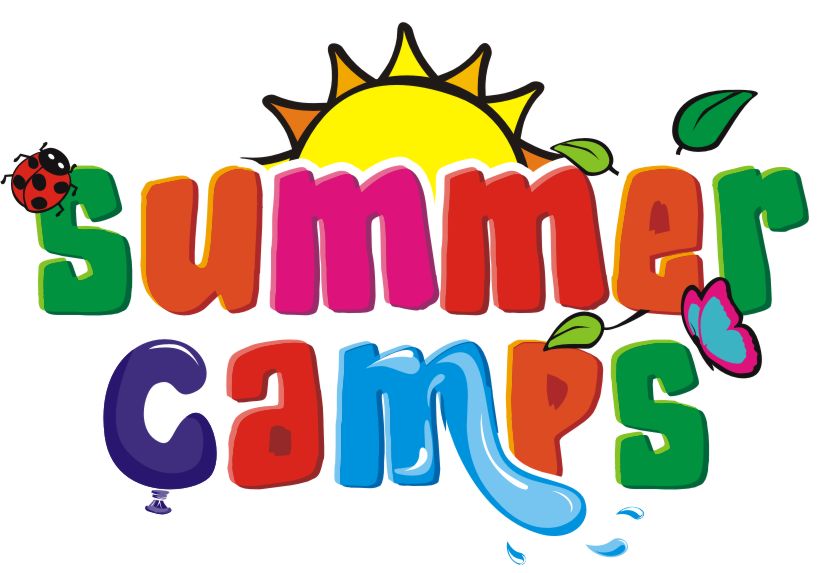 The Kids of God Summer Enrichment Camps offer a fun-filled summer program for children who are 2 to 5 years old.  Each week children will jump into action participating in fun and exciting activities and adventures.  Our summer camps are designed for children to practice essential skills to better prepare for the upcoming school year.  Each day will be filled with learning in a fun hands-on way!  Each month will emphasize a new theme, along with crafts, music, games, and engaging activities.  We are excited for you to be a part of the upcoming Summer Camps!Choose from our two monthly camps.  Children may attend as little as one week or attend all four weeks.  Camps will meet on Tuesdays, Wednesdays, and Thursdays from 9:00 – 12:00.June Camp – Buggin Out!Welcome to All About Bug week!  Are you ready for a week of creepy crawling fun?  Get ready to explore the world ofinsects and bugs, while having fun and learning!Week 1:  June 13, 14, 15		Week 2:  June 20, 21, 22July Camp – Ahoy Mates!Get ready to go on a treasure hunt and walk the plank!  Let’s get the treasure before the sneaky pirates get our booties!			Week 3:  July 11, 12, 13		Week 4:  July 18, 19, 20Summer Camp – 2023RegistrationChild’s Name ____________________________ Age _______ Date of Birth ________________Home Address ___________________________________ Home Phone ___________________ ___________________________________ Zip Code ______________________Parent’s Name ___________________________________ Cell Phone _____________________Parent’s Name ___________________________________ Cell Phone _____________________Guardian’s Name (if other than parents) _____________________________________________Previous schools attended (if any) __________________________________________________InformationDoes your child have food or other allergies and if so, what?  ____________________________

______________________________________________________________________________Does your child have any medical needs and if so, please describe?  _____________________________________________________________________________________________________Cost: $75.00 per week (includes all materials fees)/ $290 for ALL four summer enrichment weeks!  25.00 Registration FeeWeekly camps are based on a minimum number of children, and you will be notified of any changes in the schedule.  My child will attend:Week 1 _____		Week 2 _____		Week 3 _____		Week 4 _____Bring or mail registration form and the $25 registration fee to:  Kids of God Preschool King of Glory Lutheran Church805 11th Avenue, North Myrtle Beach, SC  29582Make checks payable to Kids of God PreschoolEmergency InformationIf parents cannot be reached, please list two additional people we can contact in case of an emergency.Name _______________________________________________ Phone _________________________________Relationship to child ___________________________________Name _______________________________________________ Phone _________________________________Relationship to child ___________________________________Physician’s Name (in case of emergency) _________________________________ Phone ___________________Emergency Care ReleaseIf emergency care becomes necessary, I give my permission for my child to receive treatment as the physician deems necessary.  Kids of God will make every effort to contact the parents and physician listed above.Parent or Guardian Signature __________________________________________ Date ____________________Release of ChildNames of people allowed to pick up your child other than parents.  The person picking up will be required to show proof of identity which must match the name below.  Written permission must be given to the teacher by the parent prior to pick-up if someone other than listed below.Name ____________________________________ Relationship to child ________________________Name ____________________________________ Relationship to child ________________________Name ____________________________________ Relationship to child ________________________